Yellow marked code needs to adjust on your needs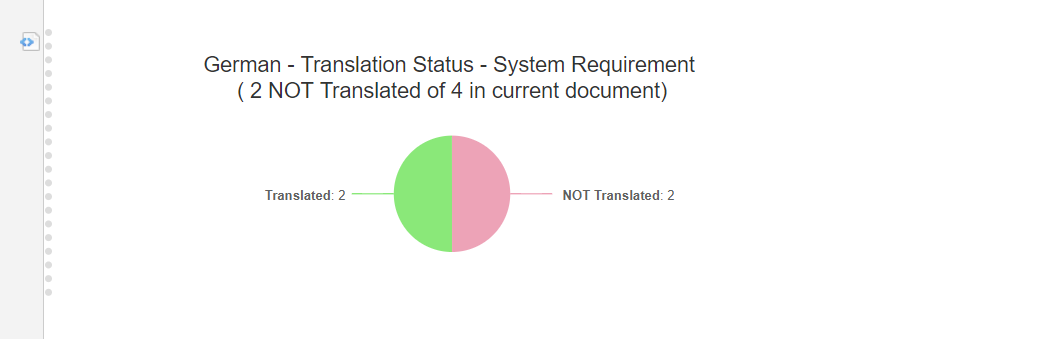 {show:wiki}## GERMAN #############set( $WItype = "systemrequirement" )#set( $WICustFieldHasTrans = "german_description" )#set( $Language1 = "German" )## CODE##Get Project ID#set($project = $projectService.getProject($page.getProject()))#set($projectId=$project.getId())##Get Work Item type Name#set($currentProject = $trackerService.getTrackerProject($projectId))#set($wiTypeEnum = $currentProject.getWorkItemTypeEnum())#set($allWiTypes = $wiTypeEnum.getAvailableOptions($wiTypeEnum.getControlKey()))            #foreach($type in $allWiTypes)                #if($type.id == $WItype)                   #set($TypeName  = $type.name)                #end            #end##Get current document#set($apo = '"')#set($thisDocument = "$apo$page.getSpace.getName()/$page.getName()$apo")#set($query = "document.id:$thisDocument")#set($workItems = $transaction.workItems().search().query($query))#set($queryAllTYPE = "project.id:$projectId AND document.id:$thisDocument AND type:$WItype")#set($WISizeAllTYPE= $transaction.workItems().search().query($queryAllTYPE).size())## GERMAN (Language1)#set ($WICustFieldHasTrans =$WICustFieldHasTrans.KEY )#set( $queryLang1TYPE = "project.id:$projectId AND document.id:$thisDocument AND type:$WItype AND NOT HAS_VALUE:$WICustFieldHasTrans" )#set( $WISizeLang1TYPE = $transaction.workItems().search().query($queryLang1TYPE).size() )#set ( $WISizeNTTYPE = $mathTool.sub($WISizeAllTYPE, $WISizeLang1TYPE) )## HIGHCHART #####highchartStart("$Language1 - Translation Status - $TypeName <br>( $WISizeLang1TYPE NOT Translated of $WISizeAllTYPE in current document)" "" 600 200)    #set( $highchartColors = ["EDA3B7","8AE879"] )    #addHighchartPieDataSet("Count" "'NOT Translated',$WISizeLang1TYPE : 'Translated',$WISizeNTTYPE")#addHighchartAdditionalOptions("options.plotOptions = {pie:{dataLabels: {enabled:true,format: '<b>{point.name}</b>: {point.y:.0f}'},borderWidth:1,animation:true}};")#addHighchartAdditionalOptions("options.tooltip = {formatter: function(){ return ''+ this.point.name + ': <b>'+ this.y + '</b>' }};")#highchartEnd(){show}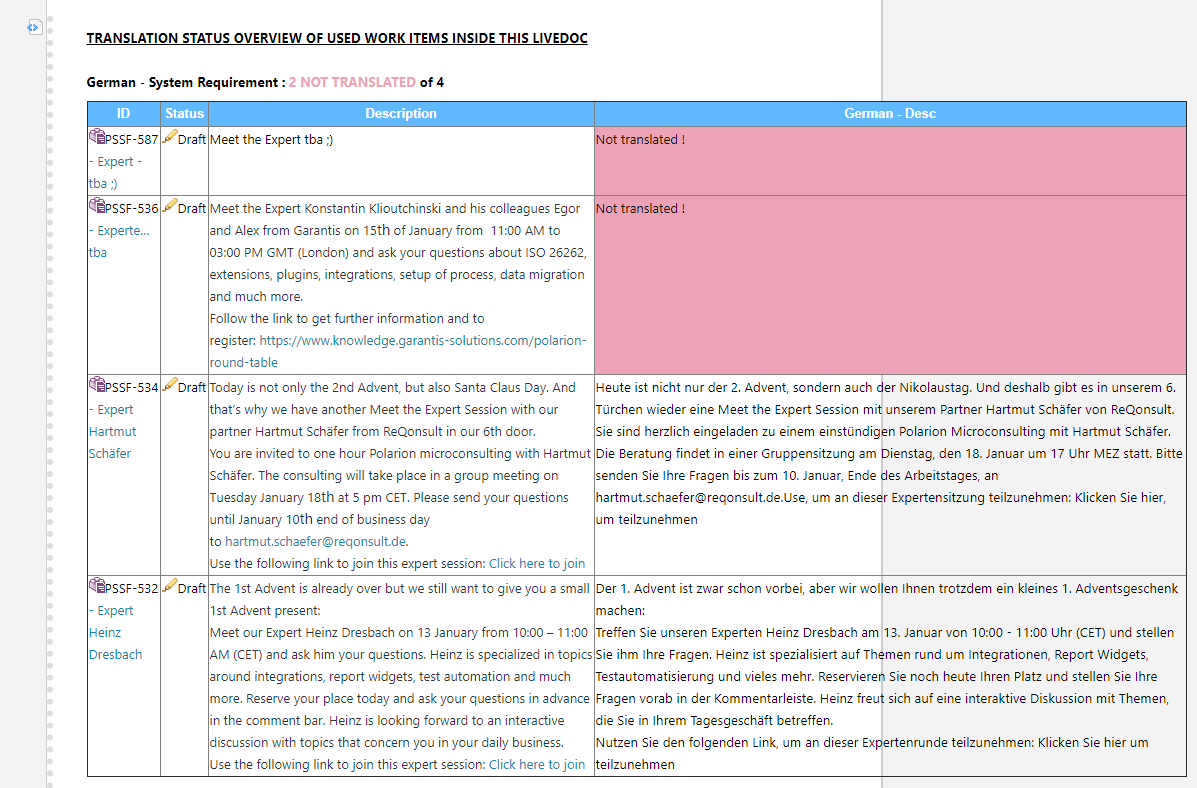 {show:wiki}## GERMAN #############set( $WItype = "systemrequirement" )#set( $WICustFieldHasTrans = "german_description" )#set( $Language1 = "German" )########### CODE## variables#set( $COLORTableHeaderBackground="#61B9FF" )#set( $COLORTableHeaderText="#FFFFFF" )#set( $COLORnottranslated="#EDA3B7" )##Get Project ID#set($project = $projectService.getProject($page.getProject()))#set($projectId=$project.getId())##Get Work Item type Name#set($currentProject = $trackerService.getTrackerProject($projectId))#set($wiTypeEnum = $currentProject.getWorkItemTypeEnum())#set($allWiTypes = $wiTypeEnum.getAvailableOptions($wiTypeEnum.getControlKey()))            #foreach($type in $allWiTypes)                #if($type.id == $WItype)                   #set($TypeName  = $type.name)                #end            #end##Get current document#set($apo = '"')#set($thisDocument = "$apo$page.getSpace.getName()/$page.getName()$apo")#set($query = "project.id:$projectId AND document.id:$thisDocument")#set($workItems = $transaction.workItems().search().query($query))## DE #############set($queryAllWI = "project.id:$projectId AND document.id:$thisDocument AND type:$WItype")#set($WISizeAllWI= $transaction.workItems().search().query($queryAllWI).size())## DE#set ($WICustFieldHasTrans =$WICustFieldHasTrans.KEY )#set($queryLang1WI = "project.id:$projectId AND document.id:$thisDocument AND type:$WItype AND NOT HAS_VALUE:$WICustFieldHasTrans ")#set($WISizeLang1WI = $transaction.workItems().search().query($queryLang1WI).size())<b><u>TRANSLATION STATUS OVERVIEW OF USED WORK ITEMS INSIDE THIS LIVEDOC</u></b><br><br><b>$Language1 - $TypeName : <span style="color:$COLORnottranslated;">$WISizeLang1WI NOT TRANSLATED</span><span style="color:black;"> of $WISizeAllWI</span></b><table border="1" width="1100"><br>    <tr>        <th style="color:$COLORTableHeaderText;background-color:$COLORTableHeaderBackground;">ID</th>        <th style="color:$COLORTableHeaderText;background-color:$COLORTableHeaderBackground;">Status</th>        <th style="color:$COLORTableHeaderText;background-color:$COLORTableHeaderBackground;">Description</th>        <th style="color:$COLORTableHeaderText;background-color:$COLORTableHeaderBackground;">$Language1 - Desc</th>    </tr>#foreach($workItem in $workItems)  #if ( $workItem.getOldApi().getType().getId().equals("$WItype") )        <tr>       <td>$workItem.fields().id().render().withLinks().withTruncatedTitle(45).openLinksInNewWindow()</td>        <td>$workItem.fields().status().render()</td>        <td>$workItem.fields().description().render()</td>  #if( $workItem.getOldApi().getCustomField("$WICustFieldHasTrans") )        <td>$workItem.fields().get("$WICustFieldHasTrans").render</td>  #else        <td bgcolor="$COLORnottranslated">Not translated !</td>  #end    </tr> #end#end</table></table>{show}Copy the code and add the code via insert Wiki: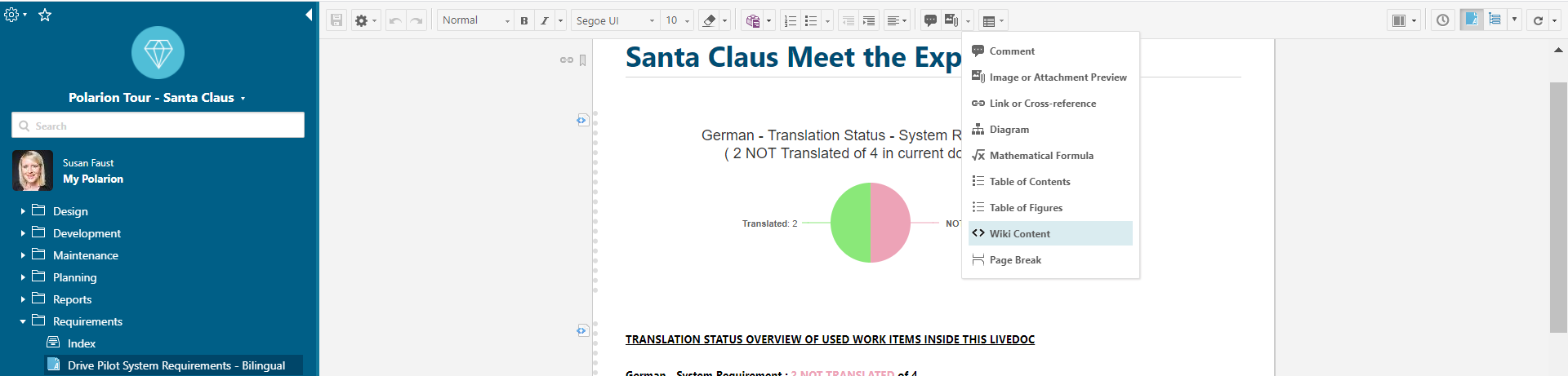 